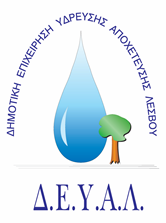 ΔΗΜΟΤΙΚΗ ΕΠΙΧΕΙΡΗΣΗ                                                               Ημερομηνία: 31-08-2020ΥΔΡΕΥΣΗΣ ΑΠΟΧΕΤΕΥΣΗΣ                                             ΛΕΣΒΟΥ                                                                                                          Προς                                                                                                          Δ.Ε.Υ.Α. ΛέσβουΕΝΔΕΙΚΤΙΚΟΣ ΠΡΟΥΠΟΛΟΓΙΣΜΟΣ	Προς Υπογραφή Προσφέροντος ή Εκπροσώπου του……………………………………………………… Όνομα υπογράφοντος……………………………………………….Αρ. Δελτίου Ταυτότητας/ΔιαβατηρίουΥπογράφοντος………………………………………………..Ιδιότητα υπογράφοντος……………………………………………… ΘΕΜΑ: Προμήθεια και εγκατάσταση υποβρύχιου αντλητικού συγκροτήματος για τη νέα Γεώτρηση της Δ.Κ. Πλωμαρίου.Αρ. πρωτ.:   9659/31-08-2020Α/ΑΠΟΣΟΤΗΤΑ ΠΕΡΙΓΡΑΦΗΤΙΜΗ ΜΟΝ. ΚΟΣΤΟΣ11- Αντλητικό συγκρότημα που να αποτελείται από τριφασικό κινητήρα 10hp και αντλία παροχής 12m3/h. στα 150m μανομετρικό ύψος. - Καλώδιο 4Χ10 (250μ)- Καλώδιο 2Χ1,5 (250μ)- Ηλεκτρόδια (2τμχ)- Συρματόσχοινο ανοξείδωτο 8mm (120μ)- Σωλήνα ΡΕ Φ75 16 Atm (250μ)- Κλαπέ Φ75- Ηλεκτρολογικός πίνακας με θερμική προστασία από ρεύμα, έλλειψη νερού και όργανα ένδειξης τάσης έντασης.5.000,005.000,0021Παροχή υπηρεσιών για την καθέλκυση νέου αντλητικού, συνδέσεις υδραυλικές & ηλεκτρολογικές, έλεγχος καλής λειτουργίας ηλεκτρικού πίνακα, θέση σε λειτουργία.1.000,001.000,00ΚΑΘΑΡΗ ΑΞΙΑΚΑΘΑΡΗ ΑΞΙΑΚΑΘΑΡΗ ΑΞΙΑΚΑΘΑΡΗ ΑΞΙΑ6.000,00ΦΠΑ 17%ΦΠΑ 17%ΦΠΑ 17%ΦΠΑ 17%1.020,00ΣΥΝΟΛΟΣΥΝΟΛΟΣΥΝΟΛΟΣΥΝΟΛΟ7.020,00